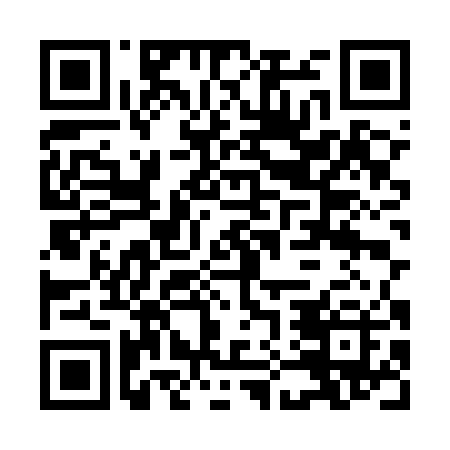 Ramadan times for Adamzai Kili, PakistanMon 11 Mar 2024 - Wed 10 Apr 2024High Latitude Method: Angle Based RulePrayer Calculation Method: University of Islamic SciencesAsar Calculation Method: ShafiPrayer times provided by https://www.salahtimes.comDateDayFajrSuhurSunriseDhuhrAsrIftarMaghribIsha11Mon5:175:176:3712:323:556:286:287:4812Tue5:165:166:3612:323:566:296:297:4913Wed5:145:146:3512:323:566:296:297:5014Thu5:135:136:3312:313:566:306:307:5015Fri5:125:126:3212:313:566:316:317:5116Sat5:115:116:3112:313:566:316:317:5217Sun5:095:096:3012:313:576:326:327:5318Mon5:085:086:2812:303:576:336:337:5319Tue5:075:076:2712:303:576:336:337:5420Wed5:055:056:2612:303:576:346:347:5521Thu5:045:046:2512:293:576:356:357:5522Fri5:035:036:2412:293:576:356:357:5623Sat5:015:016:2212:293:586:366:367:5724Sun5:005:006:2112:293:586:376:377:5825Mon4:594:596:2012:283:586:376:377:5826Tue4:574:576:1912:283:586:386:387:5927Wed4:564:566:1712:283:586:396:398:0028Thu4:554:556:1612:273:586:396:398:0129Fri4:534:536:1512:273:586:406:408:0130Sat4:524:526:1412:273:586:406:408:0231Sun4:514:516:1212:263:586:416:418:031Mon4:494:496:1112:263:586:426:428:042Tue4:484:486:1012:263:586:426:428:053Wed4:464:466:0912:263:586:436:438:054Thu4:454:456:0712:253:586:446:448:065Fri4:444:446:0612:253:586:446:448:076Sat4:424:426:0512:253:586:456:458:087Sun4:414:416:0412:243:586:466:468:098Mon4:404:406:0312:243:586:466:468:099Tue4:384:386:0112:243:586:476:478:1010Wed4:374:376:0012:243:586:486:488:11